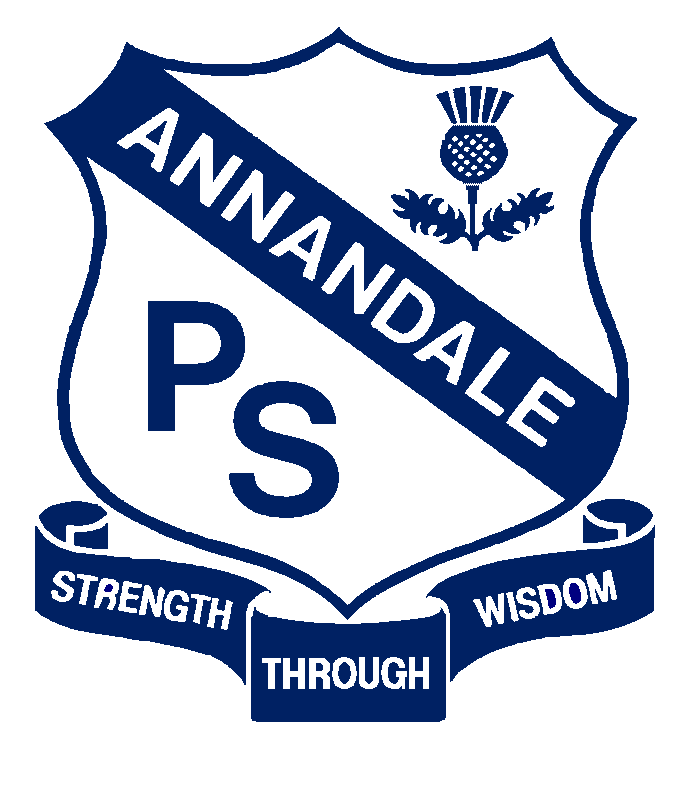 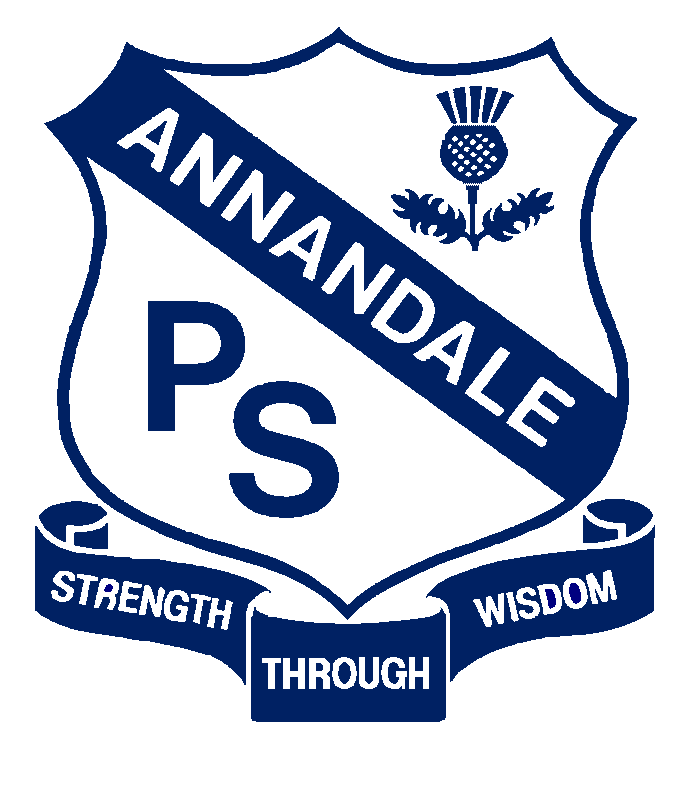 Each child is supported to work with, learn from and help others through collaborative learning opportunities.Interactions with children will involve staff:Maintaining the dignity and rights of each child when interacting with themSupporting each child to develop warm, trusting, respectful relationships with other children and with adultsEncouraging each child to express themselves and their opinions, engaging them in sustained conversations about things that interest themResponding to each child’s strengths, abilities, interests and play, to support curriculum decision makingPreschool programs and routines will:Provide regular opportunities for children to engage in meaningful play experiencesProvide guidance for every child to manage their own behaviour and to respect individual differencesHave regard for each family’s cultural valuesDepartmental preschools are required to comply with the Education and Care Services National Regulations 2011 regulations 155 and 156. These regulations align with the National Quality Standard Quality Area 5: Relationships with children.CurrentSeptember, 2017Next Review2018Regulation(s)R155-156 National Quality Standard(s)Element 5.1:  Relationships between educators and children- Respectful and equitable relationships are maintained with each child.Relevant DoE Policy and linkValues in NSW Public Schools PD/2005/0131/V01Student Welfare Policy PD/2002/0052/V01Student Discipline in Government Schools Policy PD/2006/0316/V03Bullying: Preventing and Responding to Student Bullying in Schools Policy PD/2010/0415/V01Anti-Racism Policy PD/2005/0235/V05Aboriginal Education and Training Policy PD/2008/0385/V03Code of Conduct Policy PD/2004/0020/V06Key ResourcesPreschool:  Interactions with children (attached)Early Childhood Australia Code of Ethics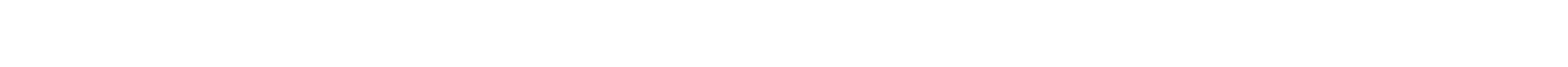 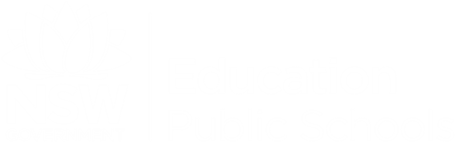 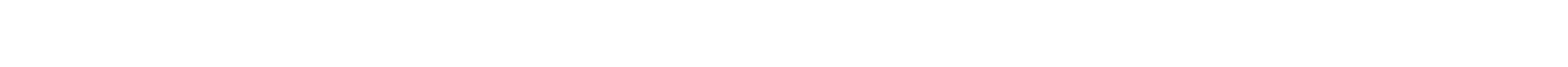 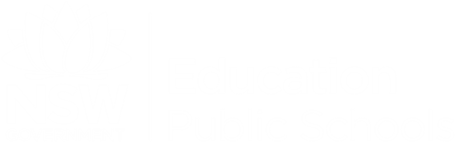 